METODIKA INTERAKTIVNÍ VÝUKOVÉ HODINY(IVH)*je-li nějaké, doporučuji číslovat + přiřazovat jméno** klávesou enter vložíte do tabulky další řádek (jednotlivé pojmy vkládejte na samostatné řádky)** klávesou enter vložíte do tabulky další řádek (popis obsahu musí mít rozsah minimálně 3 řádky)*** nehodící se odpověď (Ano – Ne) vymažteDatum vytvoření: 			……… 25. 11. 2011…………………………………Podpis autora metodiky IVH:	…………………………………………-----------------------------------níže uvedené údaje vyplní mentor (prosím nevyplňujte)------------------------------------------       	„Dejme šanci přírodě – Interaktivní výuka přírodovědných předmětů na ZŠ“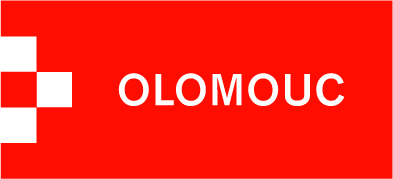         Registrační číslo: CZ.1.07/1.1.04/02.0114AIdentifikační údaje projektu:Identifikační údaje projektu:A1Název projektu:Dejme šanci přírodě – Interaktivní výuka přírodovědných předmětů na ZŠA2Registrační číslo projektu:CZ.1.07/1.1.04/02.0114A3Příjemce dotace:Statutární město OlomoucBIdentifikační údaje autora IVH:Identifikační údaje autora IVH:B1Jméno autora IVH:Kateřina Kašparová Mgr.B2Pozice autora v projektu:PedagogB3Název partnerské školy:ZŠ Komenium Olomouc, 8. května 29CIdentifikační údaje předmětu pro zařazení IVH:Identifikační údaje předmětu pro zařazení IVH:C1Název předmětu:PřírodopisC2Název tematického celku:Planeta Země a vznik života na ZemiC3Ročník, ve kterém je předmět zařazen:6.DIdentifikační údaje IVH:Identifikační údaje IVH:D1Název IVH:Život na Zemi a jeho udržitelný rozvojD2Identifikační číslo IVH: *3 - Život na Zemi a jeho udržitelný rozvojD3Předpokládaný rozsah IVH:30 stranD4Předpokládaný časový rozsah IVH:100 minEZákladní pojmy, které IVH obsahuje:Zemské sféry – rozdělení a charakteristikaatmosférahydrosféralitosférabiosféraFaktory ohrožující zemské sféryPřírodní zdroje energieObnovitelné a neobnovitelné zdroje energieZemské sféry – rozdělení a charakteristikaatmosférahydrosféralitosférabiosféraFaktory ohrožující zemské sféryPřírodní zdroje energieObnovitelné a neobnovitelné zdroje energieFStručný popis obsahu IVH:Výkladová složka IVH obsahuje rozdělení zemských sfér na čtyři základní druhy s jejich obecnou charakteristikou, uvedením rizik spojených s necitlivým zásahem člověka, která se mohou stát ohrožením integrity jednotlivých sfér a možnostmi využití přírodních zdrojů energie v rámci každé zemské sféry. Součástí IVH je ověření nově získaných poznatků a to: formou soutěže RISKUJ – prezentace v PowerPointu včetně autorského řešení formou křížovky pracující s pojmy, které se objevují ve výukové částiformou zařazování pojmů k jednotlivým zemským sférámformou osmisměrky pracující s pojmy, které se objevují ve výukové částiformou rozlišování přírodních zdrojů energie jako obnovitelných nebo neobnovitelnýchVýkladová složka IVH obsahuje rozdělení zemských sfér na čtyři základní druhy s jejich obecnou charakteristikou, uvedením rizik spojených s necitlivým zásahem člověka, která se mohou stát ohrožením integrity jednotlivých sfér a možnostmi využití přírodních zdrojů energie v rámci každé zemské sféry. Součástí IVH je ověření nově získaných poznatků a to: formou soutěže RISKUJ – prezentace v PowerPointu včetně autorského řešení formou křížovky pracující s pojmy, které se objevují ve výukové částiformou zařazování pojmů k jednotlivým zemským sférámformou osmisměrky pracující s pojmy, které se objevují ve výukové částiformou rozlišování přírodních zdrojů energie jako obnovitelných nebo neobnovitelnýchGSoupis vybavení nutných pro realizaci IVH:Soupis vybavení nutných pro realizaci IVH:Soupis vybavení nutných pro realizaci IVH:G1Interaktivní tabuleAnoG2DataprojektorAnoG3Osobní počítačAnoG4Ozvučovací systémNeG5Hlasovací systémNeG6Tištěné materiályNeHPředpokládané prvky Activ Studia 3 které budou použity v IVH:Předpokládané prvky Activ Studia 3 které budou použity v IVH:Předpokládané prvky Activ Studia 3 které budou použity v IVH:H1Text napsaný pomocí funkce peroAnoH2Text napsaný pomocí funkce textAnoH3Podpora hlasovacího zařízeníNeH4Použití nástroje pro výběrAnoH5Použití nástroje peroAnoH6Použití nástroje gumaAnoH7Použití nástroje zvýrazňovačNeH8Použití nástroje plechovkaAnoH9Použití nástroje kapátkoAnoH10Použití nástroje clonaNeH11Použití nástroje reflektorNeH12Použití nástroje LupaNeH13Použití libovolných prostředků z knihovnyAnoH14Použití obrázků z knihovnyAnoH15Použití zvuků z knihovnyNeH16Použití animací z knihovnyNeH17Použití akcíAnoH18Použití restrikcíAnoH19Použití mřížkyNeH20Použití pokročilých nástrojůAnoH21Animace a videa na stránceNeH22Pořadí a zamykání objektůAnoH23Použití kontejneruAnoH24Kontejner pro konkrétní objektNeH25Kontejner pro klíčová slovaAnoH26Restrikce pro posouvání objektů v drázeAnoH27Použití akcí pro velikost objektuAnoH28Použití akcí pro změnu pozice objektuNeH29Použití vrstevAnoVyjádření mentora k metodice IVH:Vyjádření mentora k metodice IVH:Jméno mentora:Ing. Jan Liška, MSc.Přijato k dalšímu zpracování:Případné připomínky:Datum hodnocení:Podpis mentora: